1.Общие положения 1.1.Режим занятий обособленного структурного подразделения «Петровский детский сад «Улыбка» МБДОУ «Дубёнский детский сад комбинированного вида «Солнышко» (далее – образовательное учреждение) устанавливается на основе  Устава учреждения, санитарно-эпидемиологических требований к устройству, содержанию и организации режима работы дошкольных образовательных организаций СанПиН 2.4.1.3049-13, Федерального закона от 29 декабря 2012г. N 273-ФЗ "Об образовании в Российской Федерации", ФГОС ДО от 17 октября 2013г. N 1155, Приказа Минобрнауки России от 30.08.2013 N 1014 "Об утверждении Порядка организации и осуществления образовательной деятельности по основным общеобразовательным программам – образовательным программам дошкольного образования".1.2.Положение регламентирует режим образовательного процесса в дошкольном образовательном учреждении.1.3.Режим функционирования образовательного учреждения согласовывается с Учредителем.2. Режим функционирования образовательного учреждения2.1.Образовательное учреждение работает по 5-дневной рабочей неделе. 2.2.Образовательное учреждение функционирует в режиме неполного дня: с 8.00. до 17.00. (9 часов). 2.3.В субботу, воскресенье и праздничные дни образовательное учреждение не работает. 2.4.Содержание и организацию образовательной деятельности на уровне дошкольного образования определяет основная общеобразовательная программа дошкольного образования образовательного учреждения2.5.Занятия проводятся в соответствии с санитарно-гигиеническими правилами, возрастом воспитанников и расписанием непосредственно образовательной деятельности воспитателя с детьми, утверждённым заведующим образовательного учреждения.3. Режим  образовательной нагрузки 3.1.Образовательная программа реализуется в течение всего времени пребывания детей в дошкольном образовательном учреждении.Длительность непрерывной образовательной нагрузки:Группы раннего возраста:Для детей раннего возраста от 1,5 до 3 лет длительность непрерывной непосредственно образовательной деятельности не должна превышать 10 мин. Допускается осуществлять образовательную деятельность в первую и во вторую половину дня (по 8 - 10 минут). Допускается осуществлять образовательную деятельность на игровой площадке во время прогулки.Младшая группа:Продолжительность непрерывной непосредственно образовательной деятельности для детей от 3 до 4-х лет - не более 15 минут.Средняя группа:Продолжительность непрерывной непосредственно образовательной деятельности для детей от 4-х до 5-ти лет - не более 20 минут.Старшая группа:Продолжительность непрерывной непосредственно образовательной деятельности для детей от 5 до 6-ти лет - не более 25 минут.Подготовительная к школе группа:Продолжительность непрерывной непосредственно образовательной деятельности для детей от 6-ти до 7-ми лет - не более 30 минут.Образовательная деятельность с детьми старшего дошкольного возраста может осуществляться во второй половине дня после дневного сна. Ее продолжительность должна составлять не более 25 - 30 минут в день.Максимально допустимый объем образовательной нагрузки в первой половине дня не превышает:в младшей группе – 30 минутв средней группе –  40 минутв старшей группе – 45 минутв подготовительной к школе группе – 1,5 часа.3.2.Образовательная деятельность, требующая повышенной познавательной активности и умственного напряжения детей, организовывается в первой половине дня.       3.3.В середине времени, отведенного на непрерывную образовательную деятельность, проводятся физкультурные минутки. Перерывы между периодами непрерывной образовательной деятельности – не менее 10 минут. 3.4.Занятия по физическому развитию в соответствие с основной общеобразовательной программой дошкольного образования для детей в возрасте от 3 до 7 лет организуются не менее 3 раз в неделю.Один раз в неделю для детей 5 - 7 лет круглогодично организовываются занятия по физическому развитию детей на открытом воздухе. Их проводят только при отсутствии у детей медицинских противопоказаний и наличии у детей спортивной одежды, соответствующей погодным условиям.В теплое время года при благоприятных метеорологических условиях непосредственно образовательная деятельность по физическому развитию организуется на открытом воздухе.Принята                                                                Утверждаю: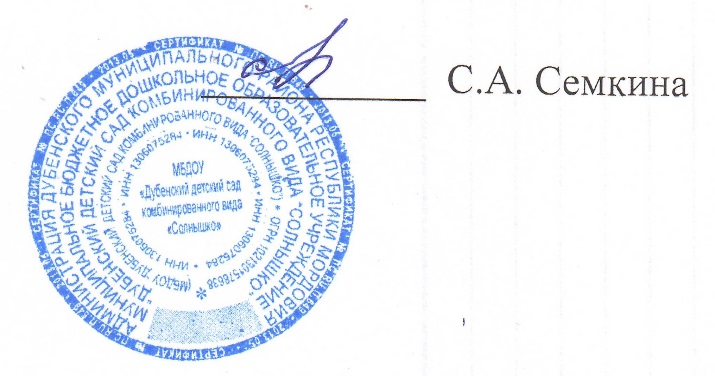 На педагогическом совете                              Заведующая МБДОУ «Дубёнский №                                      №1   от30.08. 2019 г.                                          детский сад комбинированного                                                                                 вида «Солнышко»                                                                        Приказ № 14-3 о.д.  от  02.09. 2019 гПОЛОЖЕНИЕо режиме занятий воспитанников  обособленного структурного  подразделения «Петровский детский сад «Улыбка»